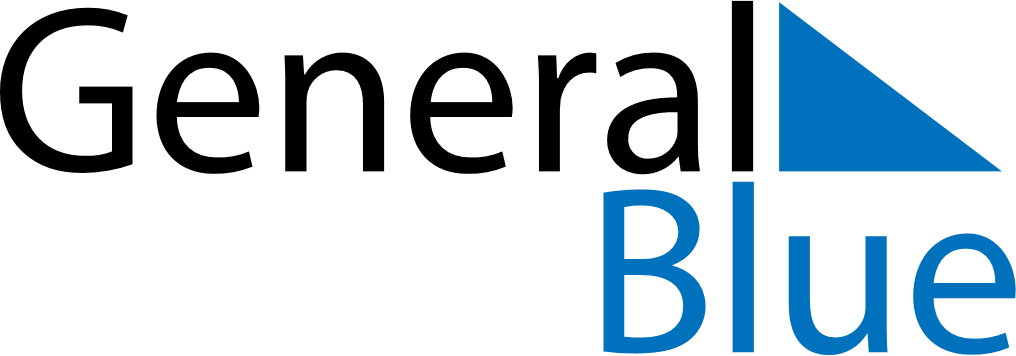 2021 - Q2Portugal2021 - Q2Portugal2021 - Q2Portugal2021 - Q2Portugal2021 - Q2Portugal2021 - Q2Portugal April 2021 April 2021 April 2021MondayTuesdayTuesdayWednesdayThursdayFridaySaturdaySunday1234566789101112131314151617181920202122232425262727282930 May 2021 May 2021 May 2021MondayTuesdayTuesdayWednesdayThursdayFridaySaturdaySunday123445678910111112131415161718181920212223242525262728293031 June 2021 June 2021 June 2021MondayTuesdayTuesdayWednesdayThursdayFridaySaturdaySunday11234567889101112131415151617181920212222232425262728292930Apr 2: Good FridayApr 4: Easter SundayApr 25: Liberty DayMay 1: Labour DayMay 2: Mother’s DayJun 3: Corpus ChristiJun 10: Portugal Day